DumplingsIngredientesMassa:3 Chávenas de farinha de trigo1 e  ¼ Chávenas de água morna¼ Colher de chá de sal Recheio:500 g de carne de porco1 colher de sopa de molho de soja 1 colher de chá de sal1 colher de sopa de vinho de arroz chinês¼ colher de chá de pimenta branca moída, ou a gosto3 colher de sopa de óleo de gergelim1 talo de cebolinha, picada bem miudinha (pode ser cebola normal)1 e ½ Chávenas de acelga picadinha (opcional)½ repolho picadinho1 colher de sopa de gengibre fresco, picado bem picadinho1 dente de alho amassadoModo de preparação da massa:Numa tigela, colocar a farinha e o sal e misturar. Acrescente a água aos poucos e vá mexendo ao mesmo tempo. A massa tem de ficar homogénea e soltar da mão.Coloque a massa em um zipbag ou num saco de plástico, feche e deixe descansar entre 30 minutos a 2 horas. Modo de preparação do recheio:Junte todos os ingredientes numa tigela grande e misture tudo com as mãos até ficar uma massa homogénea.Modo de preparação dos Dumplings:Faça um rolo com uma bola de massa e corte como se estivesse fazendo nhoque e faça bolinhas. Numa mesa com farinha de trigo, vá colocando as bolinhas uma a uma.Amasse com a palma da mão e com um rolinho pequeno vá dando formato de um disco de pastel, girando com uma mão e esticando com o rolo na outra mão. Outra maneira é esticar a massa com o rolo e cortar com algo circular com uns 8 cm de diâmetro.Cozinhar no fogão numa panela com água a ferver.Hui Hui Ye, nº.11, 7ºD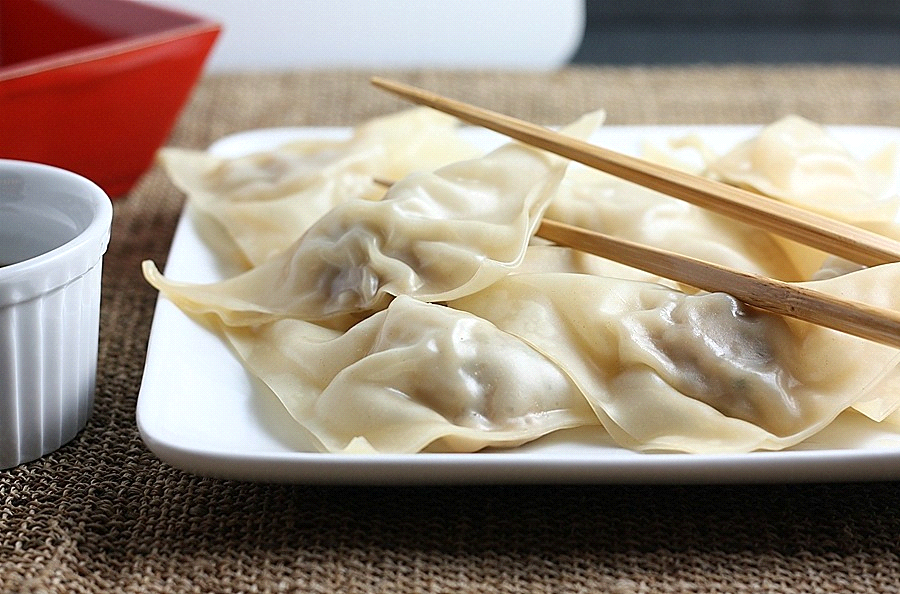 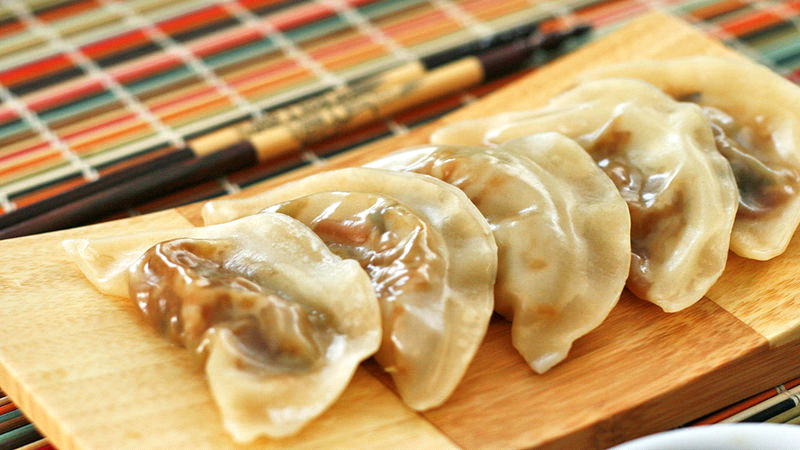 